Service Public d’Assainissement Non Collectif (SPANC)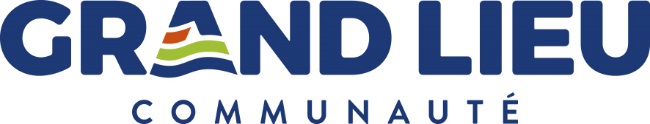 1 Rue de la Guillauderie - Parc d’Activités de Tournebride. C.S.30003 44118 LA CHEVROLIERETél. : 02 51 78 47 82  -  Mail : spanc@cc-grandlieu.frDEMANDE DE CONTRÔLE D’UN ASSAINISSEMENT NON COLLECTIFDANS LE CADRE D’UNE VENTE IMMOBILIEREAdresse du bien à contrôler : …………………………………………………………………………………………………….….………………………………………………………………………………………………………………………………………..……Références cadastrales du bien à contrôler (section et numéros(s)) : ……………………………………………………...…………………………………………………………………………………………………………………………………………..…Date de signature du compromis ou de la promesse de vente (si connue) : …………………………………….….……..Identification du propriétaire actuel : Nom/prénom ou raison sociale (si société) : …………………………………………………….……………………………………….Date de naissance prénom : ……………………………. : ……/……./………….. Date de naissance prénom : …………….……………… : ...…./…..../…………..Adresse : ………………………………..……………..……………………………………………………………………….………..CP : ………………………………………………    Ville : ……………………………….………………………..…………………..Tel :………………………………………………………………………………………………………………………………………..e-mail (indication importante) : ……………………………………………..……………….…….…………………………………..SIRET (obligatoire si société) : ……………………………………………………………………………………………………………………………………………..Identification du payeur (si différent du propriétaire) : Nom/prénom ou raison sociale (société) : ………………….……………………………….……………………………………….Date de naissance prénom : …………………………….. : ……/……./…………… Date de naissance prénom : …………….………………. : ...…./…..../……………Adresse : ………………………..………..……………..………………………………………………………………………………..CP : ………………………………………………    Ville : ……………………..…………….…………………….…………………..Tel : …………….…………………………………………………………………………………………………………………………    e-mail (indication importante) : ………………..………………………..……………….……………………………………………..SIRET (obligatoire si société) : ………….…………………………………………………………………………………………..Personne à contacter pour le contrôle (nom, prénom, n° téléphone, e-mail : si différent du propriétaire) :……………………………………………………………………………………………………………………………………………Coordonnées de l’acquéreur (si non connues à ce jour, à indiquer dès que vous le savez sur spanc@cc-grandlieu.fr) :Nom/prénom ou raison sociale (société) : ………………………………………………….……………………………………….Adresse : ………………………………..……………..………………………………………………………………………………..CP : ………………………………………………    Ville : ………………………………….…………………….…………………..Tel :…………………………………………………………………………………………………………………………………….…    e-mail (indication importante) : ……………………………………………..……………….………………………………………..Eau potable / puits :Alimentation en eau potable :   distribution publique 		                                      puits ou forage privéExiste-t-il un puits dans un rayon de  de l’installation d’assainissement non collectif ?  oui               non Puits vous appartenant (nombre :………………)	                                        Puits voisin (nombre :………………)Usage du(des) puits : ………………………………………………………………………………………………………………….……………………………………………………………………………………………………………………………………………Ce(s) puits a/ont-t-il(s) fait l’objet d’une déclaration en mairie (formulaire cerfa) ?  oui (la joindre au dossier)     nonUsages du(des) puits déclaré(s) en mairie :………………………………………………………………………………………….……………………………………………………………………………………………………………………………………………..Informations :Toute intervention de contrôle dans le cadre d’une vente immobilière sera facturée pour un montant de 175 euros (redevance de contrôle préalable à une vente), par logement, conformément à la délibération de la Collectivité du 13/02/2018. Le contrôle ne peut être réalisé que par le Service Public d’Assainissement Non Collectif de GRAND LIEU COMMUNAUTÉ.Nous vous remercions de bien ouvrir (puis refermer), avant le contrôle, tous les regards (même les regards d’eaux pluviales), pour vérifier qu’ils ne sont pas verrouillés ou obstrués par de la terre ou autre.Vérifiez également le bon fonctionnement des équipements électriques (compresseur, pompe de relevage, etc).L'absence de visibilité de la filière d'assainissement non collectif peut entraîner une non-conformité.Nous vous remercions de rassembler tous les documents relatifs à l’installation d’assainissement (étude de filière, contrôle de conception de l’assainissement non collectif = avis sur votre projet d’assainissement non collectif, contrôle de réalisation des travaux, le dernier contrôle de bon fonctionnement, factures de travaux, dernière facture de vidange, etc), pour que vous puissiez les présenter, le jour du contrôle.En ma qualité de (propriétaire, mandataire, agent immobilier, notaire : rayez les mentions inutiles) : Nom, prénom, domicile (si différent) : ……………………………………………………………………………………………………………………………………………………………………………………………………………………………………………………………………………………Je m’engage à ce que la redevance de contrôle préalable à une vente appliquée de 175 € (par logement) soit réglée conformément au règlement de service du SPANC en vigueur.Le rapport de visite sera envoyé au propriétaire par mail. Si vous souhaitez qu’il soit envoyé à une autre personne physique ou morale (notaire, agence immobilière, etc), veuillez le préciser ci-dessous.Je demande que le rapport de visite soit envoyé à une autre personne qu’à moi : ………………………………………….e-mail :…………………………….…………………………………………………………………………………………………….A ……………………………………………………………………………  Le …………………………………………..Signature manuelle ou nom écrit à l’ordinateur